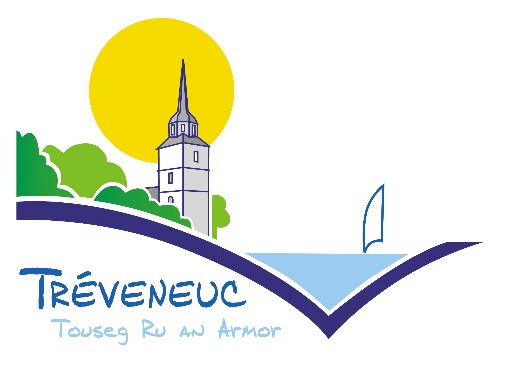 VILLE DE TRÉVENEUC-DEMANDE D’AIDE TECHNIQUE AUX SERVICES TECHNIQUES POUR UNE MANIFESTATION à joindre avec une demande d’autorisation de manifestation sur le domaine publicNOM et LIEU DE LA MANIFESTATIONPRET DE MATERIEL LOGISTIQUERACCORDEMENTS ELECTRIQUESLIVRAISON ET RESTITUTIONNom : Lieu : Date : Le cas échéant : Date(s) et horaire(s) de montage souhaitée (s) (à charge des associations) :Le cas échéant : Date (s) et horaire(s) de démontage souhaitée (s) (à charge des associations) : ORGANISATEUR : ………………………………………………………….……….………………………………………………. Nom du responsable technique : ……………………………………………………………………………………………Mobile :…………………………….……. Email : ……………………………………………………………………….………..Cette demande est à retourner avec un PLAN D’IMPLANTATION précis : Délais de réception des demandes : - Le délai minimum de réception de demande d’aide technique est d’un mois avant la manifestation. - Cependant, durant les périodes particulièrement chargées en manifestation (de juin à septembre), il est recommandé de déposer le dossier 2 mois avant la manifestation. Date : ............. / ............. / ............. Signature : Conditions générales d’aide technique : - Le matériel livré ou installé par les services est placé sous la responsabilité de l’organisateur. Il est demandé à l’organisateur de souscrire une assurance pour garantir la Ville en cas de dommage causé à ce matériel. - Toute modification réalisée par les organisateurs sur des structures ou montages réalisés par les Services Techniques est faite sous la responsabilité des organisateurs. - Tout matériel perdu ou détérioré sera chiffré à sa valeur d’acquisition et remplacé à l’identique neuf par l’organisateur. - En cas d’obligation (impérative), la Ville se réserve le droit d’annuler son aide, sans condition ni recours par l’organisateur, compte tenu de l’aide gracieuse offerte. Structures demandées en prêt aux Services Techniques               Tente 8m x 5 m avec remorque (montage et lestage à la charge du locataire) (Total 2 tentes)  Transport               Tables (Total : 20) dimensions : 2,20 x0,70                Bancs (Total : 40)               Tentes 3 m x 3 m  (Total 2 tentes)                Boule Miko               Barrières de Police                   Eléments BAVAS               Panneaux de signalisation               Cônes de Lubec        OM et         conteneurs Tri sélectif          Matériel électrique festivités                Grilles d’exposition Autre : Attention : Toute demande d’installation d’un compteur électrique provisoire demande un délai d’au moins 1 mois et demi pour le fournisseur d’électricité. Conditions générales d’aide technique : Nous vous rappelons que toute installation électrique temporaire sur un espace public doit être conforme aux textes réglementaires et aux normes en vigueur. - Une évaluation erronée des puissances électriques mises en jeu conduira à des câbles mal dimensionnés et à des protections électriques inadaptées. - Le contrôle électrique des installations reste à la charge de l’organisateur, il doit être réalisé par un électricien indépendant ou un organisme agréé. Les équipements de sécurité (extincteurs) doivent être fournis et posés par l’organisateur. - Les horaires de mise à disposition du branchement électrique devront être précisés, faute de quoi, les horaires de la manifestation seront les seuls valables. Il pourra vous être demandé de déplacer vos installations en fonction des possibilités de branchement électrique. Précisions complémentaires : .............................................................................................................. .............................................................................................................................................................. .............................................................................................................................................................. .............................................................................................................................................................. ............................................................................................................................................................................................................................................................................................................................Une connaissance précise de vos besoins nous est indispensable pour assurer le déroulement de votre manifestation dans les meilleures conditions techniques possibles. A cet égard, nous vous remercions par avance de bien vouloir apporter tous vos soins dans : → La précision du plan joint → L’implantation des besoins électriques sur ce plan → Le descriptif de vos appareils électriques Livraison conforme à la demande : oui      non                      Restitution conforme : oui       non Date et signatures :                                                                     Date et signatures : Observations : 